Otwarte Zawody w Radioorientacji Sportowej 3-4.10.2020 Gmina Zamość – RegulaminOPUBLIKOWANE 11 WRZEŚNIA 2020 · ZAKTUALIZOWANE 11 WRZEŚNIA 2020
OTWARTE ZAWODY  W RADIOORIENTACJI SPORTOWEJ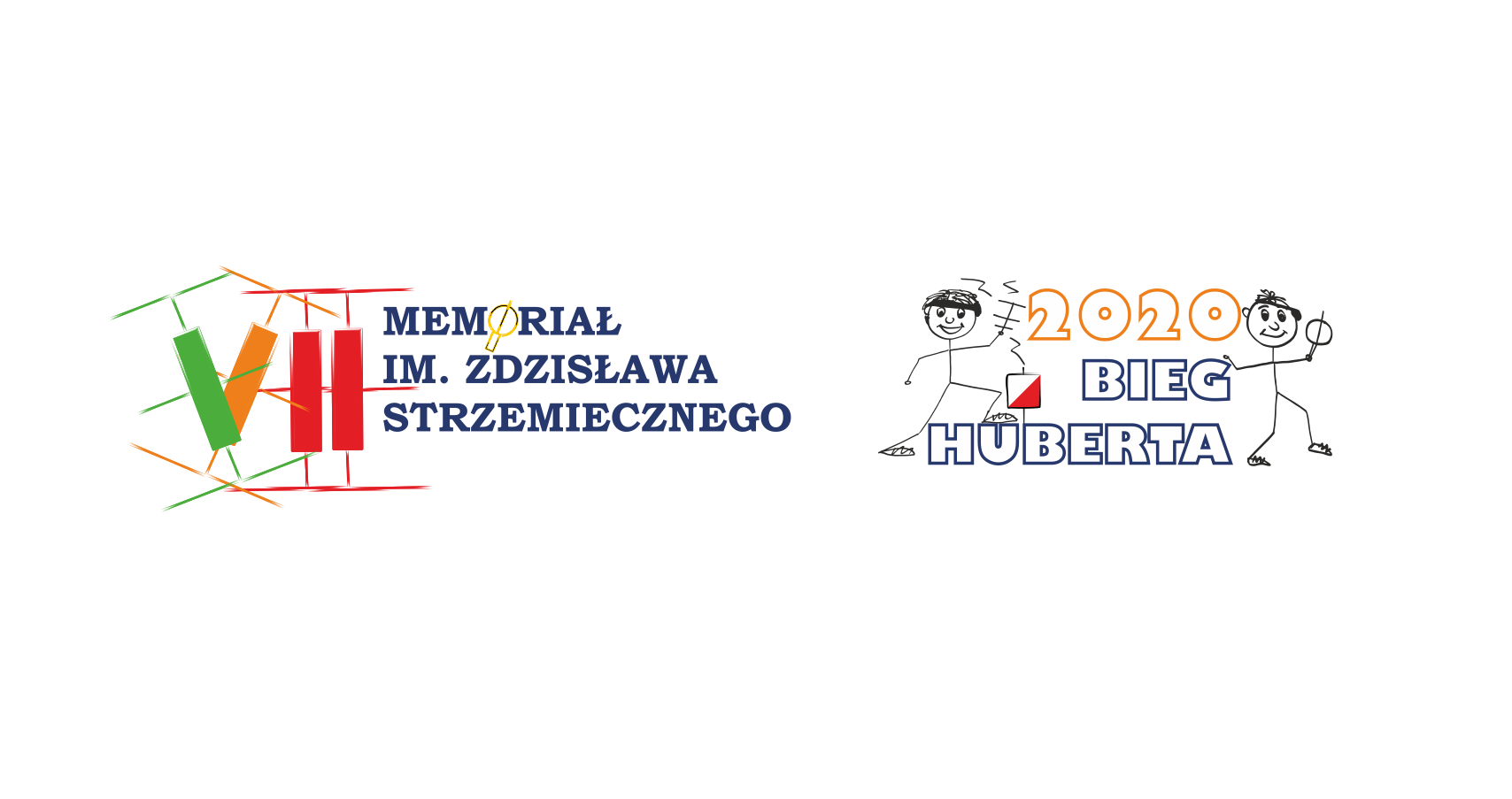 „MEMORIAŁ im. Z. STRZEMIECZNEGO”
03.10.2020 Gmina Zamość„BIEG HUBERTA”
 04.10.2020 Gmina Zamość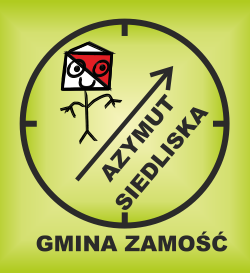 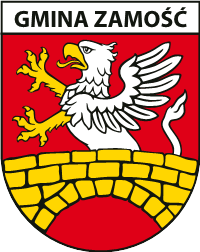 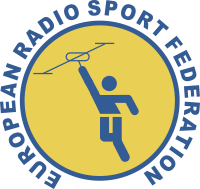 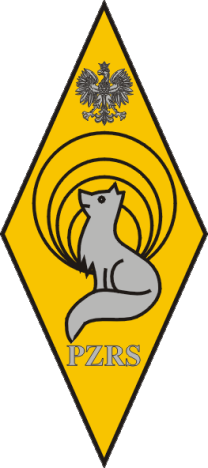 Regulamin zawodówCEL:
– Umożliwienie międzynarodowego współzawodnictwa sportowego dla uprawiających  radioorientację sportową,
– Propagowanie aktywnego zdrowego stylu życia,
– Popularyzacja imprez w biegach na  radioorientację,
– Popularyzacja regionu Gminy Zamość i Zamojszczyzny oraz ich walorów turystycznych.ORGANIZATOR:
Europejska Federacja Radioorientacji Sportowej, Gmina Zamość, UKS „Azymut” Siedliska, Klub Łączności SP8 KEA w Zamościu przy współpracy z PZRS i GOK Gminy ZamośćTERMIN MIEJSCE: 03-04.10.2020
Polska, województwo lubelskie, Gmina Zamość, lasy okolic ZamościaKATEGORIE: K – 14,16,19,21,35+ ; M – 14,16,19,21,40,50,60+KONKURENCJE :
03.10 sobota Memoriał – bieg klasyczny 144 MHz start 9.00  Szewnia Dolna (kaplica)03.10 sobota bieg na orientację dla kategorii KM 10,11,12,13,14 start 10.00 Szewnia Dolna (kaplica)03.10 sobota Memoriał – foxoring na skróconym dystansie 3,5 MHz, start  15.00 mapa Mokre – boisko śródleśne04.10 niedziela Bieg Huberta – bieg klasyczny 3.5 MHz start 9.30 mapa Płoskie – Kąty II KLASYFIKACJA:   indywidualna dla każdego pasmaCENTRUM I BIURO ZAWODÓW:  na starcie każdego z etapów do zakończenia minut startowych i na mecie do zakończenia etapu               NAGRODY: w kategoriach indywidualnych – medale i dyplomy za każdą konkurencję WYŻYWIENIE i ZAKWATEROWANIE:Organizator nie pośredniczy.Informacje o bazie noclegowej na stronie internetowej www.gminazamosc.pl w zakładce turystyka oraz na stronie internetowej: www.noclegiroztocze.plMAPY: standard IOFOPŁATA STARTOWA:  16 zł za bieg.ZGŁOSZENIA: Zgłoszenia z podaniem imienia, nazwiska, rocznika, kategorii, klubu, nr chipa należy wysłać do dnia 25.09.2020r. na adres email: pitt144@wp.plUWAGI KOŃCOWE: w zawodach będzie wykorzystany system SI, wszyscy startujący zobowiązani są do posiadania ważnych badań lekarskich. Ważne badania lekarskie są warunkiem dopuszczenia do udziału w zawodach. Kluby zobowiązane są do ubezpieczenia swoich zawodników we własnym zakresie. wiadomości bieżące na stronie www.azymutsiedliska.cba.pl.Wszyscy startujący zobowiązani są do oddania organizatorowi oświadczeń o stanie zdrowia (wzór zamieszczony na stronie organizatora)Więcej informacji w komunikacie technicznym i na stronie internetowejPOLITYKA-PRYWATNOŚCI: Zgłoszenie do zawodów jest jednoznaczne z wyrażeniem zgody na przetwarzanie danych osobowych ( imienia, nazwiska, roku urodzenia, wizerunku) przez organizatora zawodów tylko na potrzeby ich organizacji i publikacji w mediach wyników i materiałów promocyjnych dotyczących zawodów.KONTAKT: Kierownik zawodów Piotr Chabros 693133056, pitt144@wp.plZALECENIA DLA UCZESTNIKÓW ZAWODÓW(na podstawie wytycznych dla organizatorów imprez sportowych przy planowaniu zawodów
w czasie epidemii COVID-19 w PolsceKażdy uczestnik zawodów (sportowiec, wolontariusz, osoba obsługująca) powinien regularnie sprawdzać swój stan zdrowia. Osoby, które czują się chore nie powinny uczestniczyć w zawodach.Zawodnik nie może brać udziału w zawodach jeśli:
1) występują u niego objawy wskazujące na chorobę zakaźną,
2) jest w trakcie odbywania obowiązkowej izolacji lub kwarantanny,
3) zamieszkuje z osobą, która jest poddana obowiązkowej izolacji lub kwarantannie,
4) w ciągu tygodnia miał kontakt z osobą podejrzaną o zakażenie, zachorowanie lub skierowaną do izolacji.Uczestnik zawodów powinien zaopatrzyć się przed zawodami w podstawowy zestaw sanitarny (płyn/żel do dezynfekcji, maseczka ochronna, rękawiczki jednorazowe, woda, chusteczki higieniczne).Uczestnicy zawodów są zobowiązani do stosowania się do obowiązujących norm sanitarnych, szczególnie dotyczących zasad etykiety oddechowej, praktyk w zakresie higieny rąk, dystansu fizycznego.Uczestnicy zawodów są zobowiązani do przestrzegania ustalonych przez organizatora zasad, rozwiązań organizacyjnych bezpiecznego rozgrywania zawodów.Zawodnicy nie muszą korzystać z maseczek podczas startu i pokonywania trasy. Maseczki obowiązują w pomieszczeniach (szatnia, biuro zawodów, toalety itp.).Należy zachować wymagane bezpieczne odległości pomiędzy zawodnikami w oczekiwaniu na start, sczytanie karty SI po biegu, pobranie wydruku z wynikiem.Należy ograniczyć do minimum przebywanie w miejscach zatłoczonych, nie stwarzać sytuacji sprzyjających zakażeniu, zachować bezpieczne odległości od innych osób.